文部科学省・「次世代のがんプロフェッショナル養成プラン」（地域に生き未来に繋ぐ高度がん医療人の養成）募集コース名：がん医療ビッグデータ利活用ベーシックコース　１　概要　　本コースでは、がん医療ビッグデータを利活用するための素養を身につけることが目標である。医療ビッグデータに限らず、「データサイエンス」を学習する場合、統計学に焦点が当てられることが多いが、本コースでは、統計学に加えてデータを適切にクレンジングするための知識として、データマネジメントを学習するとともに、がん予防に関連する学術的な知識を身につけるための疫学、さらに、疫学研究を含む臨床研究を実践するために必要なレギュラトリーサイエンスについても学習する。
　また、データサイエンスを「実践」するには、統計ソフトウェアあるいはプログラミング言語のスキルが必要になる。そのため、演習を通じてこれらのスキルの取得を行う。
　さらに、現在のがん予防医療に関する研究の最前線を知るために、国内外の研究者を招聘したうえで、講義を行う。２　対象者  　　　　医師、看護師、薬剤師等の医療従事者、医療系大学院生３　募集人員　　　　４名４　開講期間　　　　令和５年１０月から６カ月間５　履修科目　　　　・データアナリティクス（推測統計学概論、生存時間解析、がん疫学研究概論、統計的因果推論）、データマネジメント/レギュラトリーサイエンスに関連する講義（統合指針および　臨床研究法等）　　　　　　　　　　・データアナリティック演習（統計的推測、生存時間解析、データマネジメント）　　　　　　　　　　・セミナー受講２コマ　がん疫学研究の実際　　　　　　　　　　　　　　　　　　　  　医療ビッグデータの現況　　　　　　　　　　  令和６年１月１９日（金）１６：００～（予定）                      講師：大阪医科薬科大学　医学研究支援センター　准教授　伊藤　ゆり　様　　　　　　　　　　　　　　国立がん研究センター　がん対策研究所　部長　片野田　耕太　様６　場所　　　　　　和歌山県立医科大学 次世代医療研究センター　セミナー室101　　　　　　　　　　〒641-8510 和歌山市紀三井寺811-1７  修了要件　　　　集中講義、演習及び指定のセミナーを受講８　受講料　　　　　無料９　申込先　　　　　右のQRコードよりお申し込みください。　　　　　　　　　　　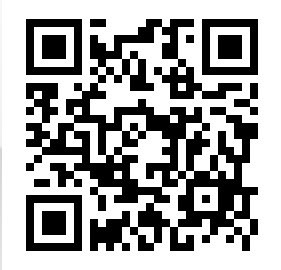 もしくは、同封の申込書に必要事項を記入の上、　　　　　下記宛先まで郵送もしくはFAXで送付願います。〒641-8509　和歌山市紀三井寺８１１－１和歌山県立医科大学　がんプロ事務局（経理課内）　　　　　　　　　　TEL:073-441-0702（直通）　FAX:073-441-0704　　　　　　　　　　　　E-mail：nznktmtk@wakayama-med.ac.jp１０ 申込締切　　　　令和５年10月 20日（金）必着　※別添受講申請書により申込願います。　　原則として、先着順とします。